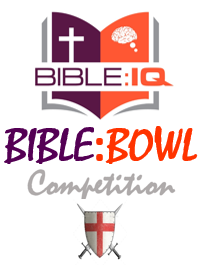 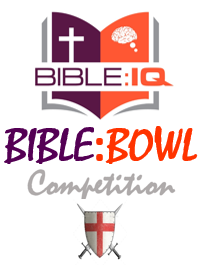      Genesis 1:1In the beginning God created the heaven and the earth. (KJV)     Psalm 119:11 Thy word have I hid in mine heart, that I might not sin against thee. (KJV)
        Psalm 119:105 NUN. Thy word is a lamp unto my feet, and a light unto my path. (KJV)
     Proverbs 3:5 Trust in the LORD with all thine heart; and lean not unto thine own understanding. (KJV)
Isaiah 55:8 For my thoughts are not your thoughts, neither are your ways my ways, saith the LORD. (KJV)Matthew 22:37 Jesus said unto him, Thou shalt love the Lord thy God with all thy heart, and with all thy soul, and with all thy mind. (KJV)Matthew 28:19 Go ye therefore, and teach all nations, baptizing them in the name of the Father, and of the Son, and of the Holy Ghost: (KJV)
John 1:1 In the beginning was the Word, and the Word was with God, and the Word was God. (KJV)
John 3:16 For God so loved the world, that he gave his only begotten Son, that whosoever believeth in him should not perish, but have everlasting life. (KJV)
John 10:10 The thief cometh not, but for to steal, and to kill, and to destroy: I am come that they might have life, and that they might have it more abundantly. (KJV)
John 11:25 Jesus said unto her, I am the resurrection, and the life: he that believeth in me, though he were dead, yet shall he live: (KJV)
John 13:35 By this shall all men know that ye are my disciples, if ye have love one to another. (KJV)John 14:6 Jesus saith unto him, I am the way, the truth, and the life: no man cometh unto the Father, but by me. (KJV)
Romans 3:23 For all have sinned, and come short of the glory of God; (KJV)
Romans 6:23 For the wages of sin is death; but the gift of God is eternal life through Jesus Christ our Lord. (KJV)Romans 10:17 So then faith cometh by hearing, and hearing by the word of God. (KJV)2 Corinthians 5:17 Therefore if any man be in Christ, he is a new creature: old things are passed away; behold, all things are become new. (KJV)
Ephesians 2:8 For by grace are ye saved through faith; and that not of yourselves: it is the gift of God: (KJV)
Philippians 4:6 Be careful for nothing; but in every thing by prayer and supplication with thanksgiving let your requests be made known unto God. (KJV)
Philippians 4:13 I can do all things through Christ which strengtheneth me. (KJV)
1 Thessalonians 5:18 In every thing give thanks: for this is the will of God in Christ Jesus concerning you. (KJV)
2 Timothy 1:7 For God hath not given us the spirit of fear; but of power, and of love, and of a sound mind. (KJV)
Hebrews 13:8 Jesus Christ the same yesterday, and to day, and for ever. (KJV)
James 1:22 But be ye doers of the word, and not hearers only, deceiving your own selves. (KJV)
James 4:7 Submit yourselves therefore to God. Resist the devil, and he will flee from you. (KJV)
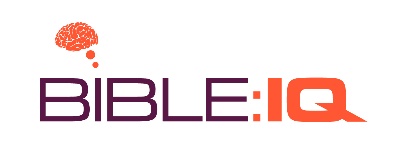 